Makale Türü / Article Type: Araştırma / ResearchTÜRKÇE BAŞLIK– TİMES NEW ROMAN, 12 PUNTO, ORTALI-Tamamı Büyük Harfle (Çalışma tezden türetilmiş ise veya bildirinin genişletilmiş hali ise dipnot olarak belirtilmelidir.)Prof. Dr. Ad SOYAD (Times New Roman, 11 Punto, Ortalı)Üniversite ya da Kurum Adı, (Times New Roman, 9 Punto, Ortalı)(İsimler arası Boşluk, Tek satır) Prof. Dr. Ad SOYAD (Times New Roman, 11 Punto, Ortalı)Üniversite ya da Kurum Adı, (Times New Roman, 9 Punto, Ortalı)■Özet (Ortalı, Times New Roman, 10 Punto, Aralık: önce ve sonra 6 nk)Türkçe özet Times News Roman yazı karakteri ve 10 puntoda 250 kelimeyi geçmeyecek şekilde yazılmalı. Özette çalışmanın kapsamı, amacı, yöntemi ve sonucu kısaca verilmelidir. Özetten sonra 3-5 anahtar kelime yazılmalıdır. Makale başlığı 15 sözcüğü geçmeyecek şekilde her sözcüğü büyük harflerle ortalı yazılmalı, başlığın alt satırına yazarın adı ve soyadı, birden fazla yazar olması durumunda yazarların ad ve soyadları alt alta gelecek şekilde, akademik unvanlarıyla birlikte 11 punto ile yazılmalıdır. Yazarın çalıştığı kurum adının alt satırında 9 punto ile yazılmalıdır. Makale başlığı ve yazar bilgileri tek satır aralığı, paragraf aralığı önce ve sonra 0 aralıkta olmalıdır. Özet (Abstract) 10 punto ve 1,15 satır aralığı ile yazılmalıdır. Anahtar Kelimeler: Sözcük, Sözcük, Sözcük, Sözcük, SözcükEnglish Title– Times New Roman 12 Punto- ORTALI-Sadece İlk Harfler Büyük■Abstract (Ortalı, Times New Roman, 10 Punto, Aralık: önce ve sonra 6 nk)İngilizce özet Times News Roman yazı karakteri ve 10 puntoda 250 kelimeyi geçmeyecek şekilde yazılmalı. Özette çalışmanın kapsamı, amacı, yöntemi ve sonucu kısaca verilmelidir. Özetten sonra 3-5 anahtar kelime yazılmalıdır. Makale başlığı 15 sözcüğü geçmeyecek şekilde her sözcüğü büyük harflerle ortalı yazılmalı, başlığın alt satırına yazarın adı ve soyadı, birden fazla yazar olması durumunda yazarların ad ve soyadları alt alta gelecek şekilde, akademik unvanlarıyla birlikte 11 punto ile yazılmalıdır. Yazarın çalıştığı kurum adının alt satırında 9 punto ile yazılmalıdır. Makale başlığı ve yazar bilgileri tek satır aralığı, paragraf aralığı önce ve sonra 0 aralıkta olmalıdır. Özet (Abstract) 10 punto ve 1,15 satır aralığı ile yazılmalıdır.Keywords: Word, Word, Word, Word, Word.GİRİŞ SONRAKİ SAYFADAN BAŞLAMALI!!!GİRİŞ (Numaralandırılmamalı, Giriş başlığı 12 punto- büyük harf ve kalın, Aralık: önce ve sonra 6 nk olmalı, ilk satır 1 cm olmalı)Makale uzunluğu ekler ve kaynakça dâhil 30 sayfayı geçmeyecek şekilde hazırlanmalıdır. Kenar boşlukları üst 2,5 cm, sağ 2,5 cm, sol 2,5 cm, alt 2,5 cm ve paragraflar arası aralık önce 0 nk, sonra 0 nk olmalıdır. Girintiler; sağ ve sol: 0, ilk satır 1 cm olmalıdır. Dipnotlar 9 punto ile yazılmalıdır. Makalenin tüm içeriği Times New Roman yazı tipi ve 12 puntoda yazılacak. Başlıklarda aralık önce ve sonra 6 nk olmalıdır. Metin kısmında satır aralığı 1,5; paragraf aralığı önce ve sonra 0 olmalıdır. 1. DÜZEY BAŞLIK (Sola Yaslı, Kalın, 12 punto- önce ve sonra 6 nk, tümü büyük harf ve kalın olacak, ilk satır 1 cm olmalı) (Örnek: ARAŞTIRMANIN YÖNTEMİ)2. Düzey Alt Başlık (2. düzey Sola Yaslı, Kalın, 12 punto, Aralık: önce ve sonra 6 nk, Sözcükler Büyük Harfle Başlar Küçük Harfle Sürer, ilk satır 1 cm olmalı) Örnek: Hipotez Geliştirme3. Düzey Alt Başlık (3. düzey Sola Yaslı, Kalın, 12 punto, italik, Aralık: önce ve sonra 6 nk, Sözcükler Büyük Harfle Başlar Küçük Harfle Sürer, ilk satır 1 cm olmalı) Örnek: Hipotez Geliştirme4. Düzey Alt Başlık (4. düzey Sola Yaslı, İtalik, 12, punto, Aralık: önce ve sonra 6 nk, Sözcükler Büyük Harfle Başlar Küçük Harfle Sürer, ilk satır 1 cm olmalı) Örnek: Hipotez GeliştirmeTABLOLARTablonun sayfa BOYUTLARINI taşmayacak şekilde olmasına özen gösteriniz. Tablo başlığı ve içeriği aşağıdaki gibi Times New Roman tur yazı tipi 10 punto ile yazılmalıdır. Aşağıdaki örneklerden yararlanılabilir.Tablo 1. Demografik Bulgular veya Tablo 1: Demografik BulgularTablo içerisinde bilgi satırları ve tablo altında dipnot gösterimi;a Diğer sektörler: 10 gıda ve 5 hazır giyim sektörüdür.Tablo içerisinde ondalık sayıların gösterimi;Tablo 3. Test Sonuçları veya Tablo 3: Test Sonuçları                         *p < 0,05; ***p < 0,001 (2 tailed)ŞEKİLLERŞekillerde 10 punto Times New Roman yazı karakteri kullanılır. Şekil, resim ve grafik başlıkları görselin altında ortalı ve bold olarak yazılmalıdır. Şekil, resim, grafik vb. başlıkları için paragraf sekmesinde aralık bölümünde önce ve sonra seçeneğinin her ikisi de 0 nk olmalıdır.Şekil 1. Araştırmanın Modeli veya Şekil 1: Araştırmanın ModeliSONUÇ (Numaralandırılmalı, Sola Yaslı, Kalın, 12 punto- önce ve sonra 6 nk, Tamamı büyük harf)KAYNAKLAR (Numaralandırılmamalı, Ortalı, Kalın, 12 punto- önce ve sonra 6 nk, Tamamı büyük harf)Metin içinde kaynak gösterimi (Atıf)Tek yazar (Bass, 1990: 35).İki yazar (Avolio ve Bass, 2002: 25).Üç veya daha fazla yazar ilk atıfta (Chou vd., 2013: 65).Cümlenin içinde gösterilecekse;Sözbilir’e göre (2015: 15)…….. .Kark ve Boas (2013: 47) …… .Chou vd., (2013: 10)…….. .Doğrudan alıntı yapılacaksa;Sözbilir ve Yeşil  (2012: 286) “kişilik özelliklerinin yenilikçi davranışlar üzerinde olumlu ve anlamlı bir etkisi olduğunu” belirlemiştir.“Kişilik özelliklerinin yenilikçi davranışlar üzerinde olumlu ve anlamlı bir etkisi olduğu” belirlenmiştir (Sözbilir ve Yeşil, 2012: 286).KaynaklarKaynakça metnin (sonuç kısmının) devamında kitap, makale gibi ayırmadan alfabetik sıralı olmalıdır. Kaynakçada kaynak gösterme kurallarına ilişkin detaylı bilgi için bakınız:Kitaplar için;Bass, B. M. (1985). Leadership and performance beyond expectations. New York: Free Press.Avolio, B. J. ve Bass, B. M. (2002). Developing Potential Across A Full Range of Leadership: Cases on Transactional and Transformational Leadership. New Jersey: Lawrence Erlbaum Associates, Publishers.Çeviri Kitaplar için;Gujarati, D. (2006). Temel Ekonometri. (Çev. Ü. Şenesen ve G. G. Şenesen). İstanbul: Literatür Yayınları.Editörlü Kitaplar için;Chin, W. W. (2010). How to Write Upand Report PLS Analyses. E. V. Vinzi, W. W. Chin, J. Henseler, ve H. Wang içinde, Handbook of Partial Least Squares: Concepts, Methods and Applications (s. 655-690). Berlin: Springer.Dergiler için;Bass, B. M. (1990). From Transactional to Transformational Leadership: Learning to Share the Vision. Organizational Dynamics, 18(3), 19-31.Al-Ansari, Y., Altalib, M. ve Sardoh, M. (2013). Technology Orientation, Innovation and Business Performance: A Study of Dubai SMEs. The International Technology Management Review, 3(1), 1-11.Derlemeler için;Ceylan, A. (2006). Belirsizlik Koşulları Altında Sermaye Bütçelemesi. (Ed.) N. Aydın, Finansal Yönetim (ss. 189-204).  Eskişehir: AÖF Yayınları.Modigliani, F. ve Miller, M. (1998). Sermayenin Maliyeti, Şirket Finansmanı ve Yatırım Teorisi. (Çev. S. Soydemir) (Ed.) C. Erol, Finans Teorisinin Temel Makaleleri (ss. 165-204). İstanbul: SPK Yayınları.İnternet Kaynakları için;Cossin, D. ve Caballero, J. (2013). Transformational Leadership: Background Literature Review. IMD. https://www.imd.org/uupload/IMD.WebSite/BoardCenter/Web/213/Literature%20Review_Transformational%20Leadership.pdf.Diğer Kaynaklar için;Türkiye Bankalar Birliği (2007, Mayıs). Küçük ve Orta Büyüklükteki İşletmelerin Mali Sektöre Olan Borçlarının Yeniden Yapılandırılması Programı Bilgilendirme Notu.DPT (2000). İklim Değişikliği Özel İhtisas Komisyonu Raporu. Sekizinci Beş Yıllık Kalkınma Planı, Ankara.Sudarsanam, S., Sorwar, G. ve Marr, B. (2003, October). Valuation of Intellectual Capital and Real Option Models. PMA Intellectual Capital Symposium.Yılmaz, B. (2003). Turkey’s Competitiveness in the European Union: A Comparison with Five Candidate Countries – Bulgaria, The Czech Republic, Hungary, Poland, Romania and the EU15. EzoneplusWorking Paper No: 12.Kaynakça için girinti ayarı Asılı ve 1 cm olmalıdır.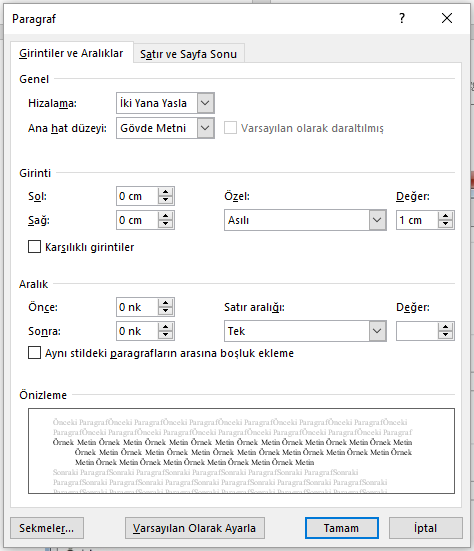 DeğişkenlerFrekansYüzde (%)DeğişkenlerFrekansYüzde (%)CinsiyetYaşErkek7986.826’nın altı22.2Kadın1213.226-353437.4Toplam91100.036-452626.3Eğitim46 ve üstü2934.1Lise veya altı1213.2Toplam91100.0MYO66.6Şirket türüLisans6369.2Anonim8189.0Y. Lisans1011.0Limited1011.0Toplam91100.0Toplam91100.0DeğişkenlerβR2t -DeğeriSonuçDönüşümcüliderlikKurumsalyönetişim (H1).580***.3366,900KabulDönüşümcüliderlikİşletmePerformansı (H2).2271,166RedKurumsalyönetişimİşletmePerformansı (H3).311*.2302,274Kabul